Рассмотрено                                                                                                         Утверждаю: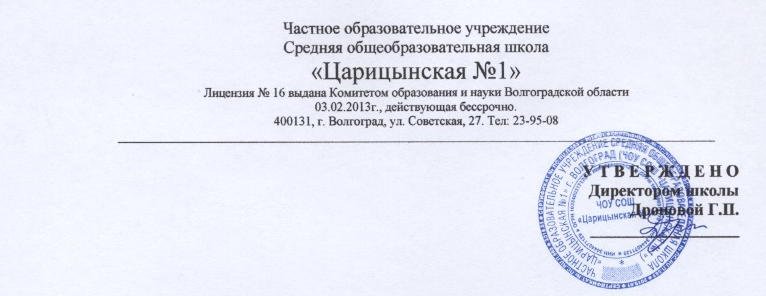 на педагогическом совете школы                                                                 Директор ЧОУ СОШЧОУ СОШ «Царицынская №1»                                                                       «Царицынская №1» г. Волгоградаг. Волгограда                                                                                                        _______________ Г. П. ДроноваПротокол №_________                                                                                      « 28 »  марта   2018 г.« 28 » марта   2018 г.ПОЛОЖЕНИЕ«Правила поведения учащихся» в частном образовательном учреждении средней общеобразовательной школе «Царицынская №1»г. Волгоград, 2018 «Правила поведения учащихся» 1.​ Общие положения1.1. Настоящие Правила разработаны в соответствии с Конституцией Российской Федерации, Конвенцией о правах ребенка, Законом Российской Федерации «Об образовании», Типовым Положением об общеобразовательном учреждении, Уставом школы.1.2. Правила для учащихся средней общеобразовательной школы устанавливают нормы поведения учеников в здании и на территории школы. Цель Правил – создание в школе нормативной рабочей обстановки, способствующей успешной учебе каждого ученика, воспитание уважения к личности и ее правам, развитие культуры поведения и навыков общения.1.3. Никто и ни при каких обстоятельствах не вправе унизить достоинство обучающегося или сотрудника школы и лишить его общечеловеческих прав.1.4. Дисциплина в школе поддерживается на основе уважения человеческого достоинства. Применение методов психического или физического насилия по отношению к обучающимся не допускается.2. Общие правила поведения.2.1. Обучающийся приходит в школу за 15-20 минут до начала занятий, оставляет в гардеробе верхнюю одежду, надевает сменную обувь, проходит в класс, в котором по расписанию проводятся занятия.Занимает свое рабочее место и готовит все необходимые принадлежности к предстоящему уроку.2.2. Портфели, мобильные телефоны, деньги и другие ценные вещи обучающийся не должен оставлять без присмотра (в т.ч. и в гардеробе), администрация школы за сохранность личных вещей ответственности не несёт.2.3. Обучающийся имеет право на:2.3.1. Выбор формы получения образования.2.3.2. Обучение в рамках государственных образовательных стандартов по индивидуальному учебному плану.2.3.3. На ускоренный курс обучения.2.3.4. Проявление собственной активности в приобретении знаний, в занятиях спортом, в изучении основ наук по избранному профилю с использованием всех возможностей школы.2.3.5. ​Развитие творческих способностей и интересов.2.3.6. Объективную оценку знаний и умений.​​2.3.7. Развитие творческих способностей и интересов.2.3.8. Объективную оценку знаний и умений.​2.3.9. Предоставление оборудования, учебных пособий, библиотечно-информационных ресурсов школьной библиотеки.​2.3.10. Участие в общественной жизни школы, объединениях по интересам.​2.3.11. Свободное посещение мероприятий, не предусмотренных учебным планом.​2.3.12. Уважение человеческого достоинства, свободу совести, свободное выражение своих взглядов и убеждений.​2.3.13. Открытое выражение мнения, касающегося жизни школы, в форме, не унижающей чьего-либо достоинства.​2.3.13. Изложение директору школы, его заместителям, классному руководителю, учителям своих проблем и получение от них помощи, объяснений, рекомендаций.​2.3.14. Участие в управлении школой в порядке, определенном ее Уставом;​2.3.15. Добровольное привлечение к труду, не предусмотренному уставом школы, учебным планом и образовательными программами.​2.3.16. Защиту от всех форм физического и (или) психического насилия.​2.3.17. Условия обучения, гарантирующие охрану и укрепление здоровья.2.3.18. Питание за счетродителей,  отдых в перерывах между учебными занятиями и каникулы. 
2.4. Обучающийся обязан:2.4.1. Выполнять домашнее задание в сроки, установленные школьной программой.2.4.2.Приносить на занятия все необходимые учебники, тетради, пособия, письменные принадлежности, прочие инструменты.2.4.3. Ежедневно вести записи домашнего задания в дневнике.2.4.4. Предъявлять дневник по первому требованию учителя.2.5. Обучающемуся запрещено:2.5.1. Приносить в школу и на ее территорию (с любой целью) и использовать любым способом оружие,  и взрывоопасные или огнеопасные вещества, спиртные напитки, наркотики, другие одурманивающие средства, а также токсичные вещества и яды, колющие и режущие предметы.2.5.2. Курить в школе и на ее территории.2.5.6. Употреблять непристойные выражения и жесты.2.5.7. Физическая конфронтация, запугивание и издевательства, попытки унижения, дискриминация по национальному или расовому признаку являются недопустимыми формами поведения. Школа категорически осуждает подобное поведение.2.5.8. Нельзя без разрешения педагогов уходить из школы и с ее территории в урочное время.2.6. Обучающийся школы должен:2.6.1.Уважать достоинство других обучающихся и работников школы, проявлять уважение к старшим, заботится о младших, уступать дорогу взрослым, старшие школьники – младшим, мальчики – девочкам.2.6.2. Беречь имущество школы, аккуратно относиться как к своему, так и к чужому имуществу, соблюдать чистоту и порядок на территории школы. В случае причинения ущерба имуществу школы родители (законные представители) обязаны возместить его.2.6.3. Уважать право собственности. Книги, учебные материалы и прочие личные вещи, находящиеся в школе, принадлежат их владельцам.К учащимся, присвоившим чужие вещи, могут приниматься дисциплинарные меры, вплоть до уголовного наказания.Учащимся, нашедшим потерянные или забытые, по их мнению, вещи, предлагается сдать их дежурному или учителю.2.6.4. В случае пропуска занятий учащийся должен предъявить классному руководителю справку от врача или записку от родителей (лиц, их заменяющих) о причине отсутствия на занятиях. Пропускать занятия без уважительных причин не разрешается.2.6.5. Вне школы учащиеся ведут себя везде и всюду так, чтобы не уронить свою честь и достоинство, не запятнать доброе имя школы.3. Поведение на занятиях.3.1. При входе педагога в класс учащиеся встают в знак приветствия и садятся после того, как педагог ответит на приветствие и разрешит сесть. Подобным образом учащиеся приветствуют любого взрослого, вошедшего в класс во время занятий.3.2. Во время урока нельзя шуметь, отвлекаться самому и отвлекать товарищей от занятий посторонними разговорами, играми и другими, не относящимися к уроку делами. Урочное время должно использоваться учащимися только для учебных целей.3.3. Если во время занятий учащемуся необходимо выйти из класса, то он должен поднять руку и попросить разрешения педагога.3.3. Если учащийся хочет задать вопрос учителю или ответить на вопрос учителя, он поднимает руку.3.4. Учащийся вправе отстаивать свой взгляд и свои убеждения при обсуждении различных спорных и неоднозначных вопросов в корректной форме.3.5. После ответа учащийся подает дневник учителю.3.6.Звонок (сигнал) об окончании урока дается для учителя. Только когда учитель объявит об окончании занятий, учащийся вправе покинуть класс. 4. Поведение до начала, в перерывах и после окончания занятий.4.1. Во время перерывов (перемен) учащиеся обязаны:4.1.1. Навести чистоту и порядок на своем рабочем месте.4.1.2. Подчиняться требованиям педагогов и работников школы.4.1.3.Помочь подготовить класс по просьбе педагога к следующему уроку.4.1.4. Выполнять соответствующие требования техники безопасности.4.2. Учащемуся запрещается:4.2.1. Бегать по школе вблизи оконных проемов, на лестнице и других местах, не приспособленных для игр.4.2.2. Толкать друг друга, бросаться предметами и применять физическую силу. 4.2.3. Употреблять непристойные выражения и жесты.4.2.4.Шуметь и мешать отдыхать другим.4.2.5.Покидать школу без разрешения классного руководителя или воспитателя.4.2.6. Самовольно открывать окна, сидеть на подоконниках.4.2.7. Производить любые действия, явно влекущие за собой опасные последствия для окружающих.5. Поведение обучающихся в столовой.5.1. Перед приемом пищи учащиеся должны вымыть руки с мылом.5.2. Во время приема пищи  обучающиеся обязаны придерживаться хороших манер и вести себя пристойно, бережно относиться к еде, уважать труд поваров.5.3. Дети должны соблюдать очередь при получении еды, а также проявлять внимание и осторожность при получении горячих блюд.5.4. Учащиеся обязаны убирать за собой посуду после принятия пищи.6. Поведение обучающихся на внеучебных и внеклассных мероприятиях.6.1. Обучающиеся обязаны:6.1.1. Иметь внешний вид, определенный соответствующим Положением, приказом или распоряжением.6.1.2. Выполнять требования техники безопасности в конкретном помещении (во время проведения конкретных мероприятий).6.1.3. Соблюдать правила поведения на конкретном мероприятии.6.2. Обучающимся запрещается:6.2.1. Отвлекаться самому и отвлекать других обучающихся от мероприятия посторонними разговорами, играми и другими, не относящимися к нему, делами.6.2.2. Завершение и уход с внеучебных и внеклассных мероприятий осуществляется только после разрешения ответственного лица (работника школы).7. Правила поведения во время прогулки.7.1. Перед прогулкой учащимся необходимо построится в колонну по два человека.7.2. Выходя из школы следовать за педагогом строго по тротуару.7.3. Запрещается переходить дорогу без разрешения педагога.7.4. Гулять строго на своем участке, если необходимо покинуть участок – сообщить педагогу, воспитателю.7.5. Во время подвижных игр запрещено толкаться, удерживать других учеников за одежду, ставить подножки.7.6. Во время самостоятельных игр нельзя бросать камни, палки, игрушки и другие посторонние предметы.7.7. Запрещено забираться на деревья, ограждения и другие постройки.7.8. Запрещено уходить с участка с посторонними или малознакомыми людьми.7.9. Нельзя гладить животных.7.10. Запрещается брать посторонние предметы: шприцы, таблетки, игрушки, пакеты, банки, коробки и т.д.7.11. В случае ушиба, ссадины немедленно обратиться к воспитателю.7.12. Покидать площадку строем, следуя за педагогом.8. Правила поведения обучающихся при переходе дороги.8.1. Дорогу необходимо переходить организованной колонной, следуя строго за воспитателем, на зеленый сигнал светофора, в специально обозначенных для этого местах.8.2. Нельзя переходить дорогу перед близко идущим транспортом.8.3. При переходе дороги смотри сначала налево, потом на право.8.4. Игры на проезжей части строго запрещены.9.​ Меры поощрения обучающихся.9.1. Обучающиеся школы поощряются за:9.1.1. Успехи в учебе;9.1.2. Участие и победу в учебных, творческих конкурсах и спортивных состязаниях.9.1.3. Общественно-полезную деятельность и добровольный труд на благо школы.9.1.4. Благородные поступки.9.2. Школа применяет следующие виды поощрений:9.2.1. Объявление благодарности.9.2.2.Награждение Почетной грамотой или Дипломом.9.2.3. Награждение ценным подарком.9.2.4. Награждение Похвальным листом "За отличные успехи в учении".9.2.5. Похвальной грамотой "За особые успехи в изучении отдельных предметов".9.2.6. Представление обучающегося в установленном порядке к награждению золотой или серебряной медалью "За особые успехи в учении".9.3. Поощрения применяются директором школы по устному или письменному представлению педагогического совета, классного руководителя, органа ученического самоуправления, а также в соответствии с положениями о проводимых в школе конкурсах и соревнованиях. Порядок награждения золотой и серебряной медалями "За особые успехи в учении", похвальной грамотой "За особые успехи в изучении отдельных предметов" и похвальным листом "За отличные успехи в учении" устанавливается Министерством образования и науки РФ.9.4. Поощрения применяются в обстановке широкой гласности, доводятся до сведения обучающихся и работников школы. О поощрении обучающихся директор в каждом отдельном случае сообщает его родителям (законным представителям), направляя им через классного руководителя или лично благодарственное письмо или устную признательность за успехи их ребенка.10.​ Взыскания.10.1. За нарушение настоящих Правил поведения для обучающихся ученик привлекается к дисциплинарной ответственности.10.2. Взыскания налагаются с соблюдением принципов: 
10.3. Привлечения к ответственности только виновного обучающегося.
10.4. Личного характера ответственности (коллективная ответственность класса, группы обучающихся за действия члена ученического коллектива не допускаются.10.5. Соблюдения очередности мер взыскания (далее по тексту п.10.10). 
10.6. За одно нарушение налагается только одно взыскание. 
10.7. Предоставления возможности обучающемуся объяснить и оправдать свой проступок в форме, соответствующей его возрасту, до наложения дисциплинарного взыскания (право на защиту).10.8. Взыскание налагается в письменной форме (устные методы педагогического воздействия дисциплинарными взысканиями не считаются).10.9. Применение мер дисциплинарного взыскания, не предусмотренных настоящими Правилами, запрещается.10.10. К обучающимся применяются следующие меры взыскания:а) замечание;б) выговор;в) строгий выговор;г) возложение обязанности возместить вред;д) возложение обязанности принести публичное извинение;е) отстранение от учебных занятий из школы на 3 дня, с письменным сообщением родителям или лицам их заменяющим.ж) три строгих выговора приводят к исключению из школы.10.11. Должностные лица школы обладают следующими правами по наложению взысканий на обучающихся:10.11.1. Директор школы вправе объявить замечание или выговор (при наличии замечания) любому обучающемуся школы за нарушение Правил поведения обучающихся. При этом наложение взыскания оформляется приказом по школе.10.11.2. Заместитель директора за проступок, нарушающий нормальное течение учебно-воспитательного процесса, в отношении любого обучающегося школы вправе объявить ему замечание, которое оформляется распоряжением заместителя директора.10.11.3. Классный руководитель в отношении любого обучающегося вверенного ему класса за проступок, нарушающий нормальное течение учебно-воспитательного процесса, вправе объявить замечание. Наложение взыскания оформляется записью в дневнике обучающегося;10.11.4. Учитель за проступок обучающегося, нарушающий нормальное течение урока, также вправе объявить ему замечание. Наложение взыскания оформляется записью в дневнике обучающегося.10.11.5. Взыскание применяется непосредственно за обнаружением проступка, но не позднее двух недель со дня его обнаружения, не считая времени болезни обучающегося и каникул.10.11.6. О каждом взыскании родители (законные представители) обучающегося немедленно ставятся в известность лицом, наложившим взыскание, или классным руководителем по поручению должностного лица. 
10.11.7. По решению педагогического Совета школы за трехкратные совершенные грубые нарушения устава школы, повлекшие за собой строгий выговор, допускается исключение из школы обучающегося. Исключение обучающегося из школы применяется, если меры воспитательного характера не дали результата и дальнейшее пребывание обучающегося в школе оказывает отрицательное влияние на других обучающихся, нарушает их права и права работников школы, а также нормальное функционирование учреждения.10.11.8.Грубым нарушением дисциплины признается нарушение, которое повлекло или реально могло повлечь за собой тяжелые последствия для участников образовательного процесса в виде:а) причинения ущерба жизни и здоровью обучающихся, работников, посетителей школы;б) причинения ущерба имуществу школы, имуществу обучающихся, работников, посетителей школы;​ в) дезорганизации работы школы как образовательного учреждения.Решение об исключении обучающегося, не получившего общего образования, принимается педагогическим Советом школы, директором школы, с учетом мнения его родителей (законных представителей), с согласия Совета учащихся школы.10.11.9. Взыскание, наложенное учителем, классным руководителем, заместителем директора школы, может быть обжаловано обучающимся, его родителями (законными представителями) директору школы в недельный срок со дня наложения взыскания. Взыскание, наложенное директором школы, может быть обжаловано обучающимся, его родителями (законными представителями) в Совет школы в недельный срок со дня наложения взыскания, а также в судебном порядке. Исключение из школы может быть обжаловано в судебном порядке.10.11.10. Взыскание действует в течение трех месяцев со дня его применения. Если в течение этого срока обучающийся не будет подвергнут новому взысканию, то он считается не подвергавшимся взысканию. Директор школы вправе снять взыскание до истечения трех месяцев по собственной инициативе, по просьбе обучающегося, родителей (законных представителей), по ходатайству педагогического совета школы или лица, наложившего взыскание. Действие настоящей статьи не распространяется на взыскание в виде исключения из школы11. Заключительные положения.11.1. Учащиеся не имеют права во время нахождения на территории школы и при проведении школьных мероприятий совершать действия, опасные для жизни и здоровья самого себя и окружающих.11.2. Настоящие Правила распространяются на территории школы и на все мероприятия, проводимые школой.11.3. За нарушение настоящих Правил и Устава школы учащиеся привлекаются к ответственности в соответствии с решениями педагогического совета, Совета Школы или Службы примирения.11.4. Настоящие Правила могут быть пересмотрены в следующих случаях:​а) при изменении Конституции РФ;​б) при изменении Закона РФ «Об образовании»;в) при изменении Типового положения об общеобразовательном учреждении;г)при изменении Устава школы;​д) по решению педагогического совета школы.11.5. Ответственность за своевременное внесение изменений и дополнений, а также пересмотр настоящих Правил возлагается на директора школы.